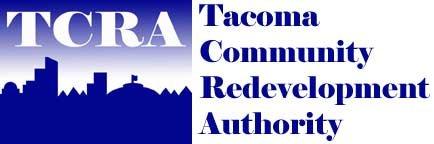 	MINUTESJanuary 27, 2022	Meeting No. 722Virtual Zoom Meeting Video and Call-in information providedDan Montopoli called the meeting to order at 7:33 AM.ROLL CALLTCRA Members Present: 	Terri Scott, Joseph van Dyk, Ian Northrip, Kimber Starr, Meredith Neal, Jason Kors, Lacey Barker, Dan Montopoli	TCRA Members Absent:	Miriam McBride, Karsen KeeverTCRA Staff in Attendance: 	Felicia Medlen, Erika Bartlett, Heidi BurbidgeGuests in Attendance:	Carol Wolfe, Shari Hart, Carrie Wickstrom, Drena Sellers, Mark Pinto, Megan Gustafson, Ronda VanderMeer THE FOLLOWING ITEMS WERE PRESENTED FOR BOARD REVIEW AND DISCUSSION:CONSENT AGENDATCRA Meeting Minutes for January 13, 2022MOTION: Meredith Neal motioned to approve the Consent Agenda as presented. Ian Northrip seconded the motion, which passed unanimously. ADMINISTRATIVE2022 Board Recruitment and Onboarding UpdateStaff presented an overview of outreach strategy for recruiting applicants to fill open seats on the Board. Members were sought to volunteer as peer mentors in response to input received for additional relationship-building opportunities and increased support during the onboarding process. HOUSING AND ECONOMIC DEVELOPMENTCommunity and Economic Development Notice of Funding Availability (CED NOFA) Application WorkshopStaff facilitated a Board discussion of applications eligible to receive Community Development Block Grant funds for Housing and Economic Development projects through the recent CED NOFA. EXECUTIVE SESSIONThe Board entered Executive Session from 8:11-8:50 AM for Consideration of Site Selection or Acquisition of Real Estate. FOR THE GOOD OF THE ORDERKarsen Keever has resigned from the Board, effective February 28, 2022.ABSENT MEMBERS WERE EXCUSEDMOTION: Terri Scott moved to excuse Miriam McBride and Karsen Keever. Joe van Dyk seconded the motion, which passed unanimously. ADJOURNThe meeting adjourned at 8:53 AM. Respectfully Submitted,Kimber Starr